Docent:  	School tour/grade:	Adult tour: Describe if special group	_________________________________________________________Tour Content:* School tour only - Learning Goal(s)	_________________________________________________________Theme: 	_________________________________________________Introduction: 	__________________________________________________________________________________________________________________	Gallery Experiences: (select the # of stops needed to convey your theme)#1 Gallery/Art work(s) 	(Questions, information, activity, purpose of including this piece) 	___________________________________________________________________________________________________________________________________________________________________________Transition:  	#2 Gallery/Art work(s) 	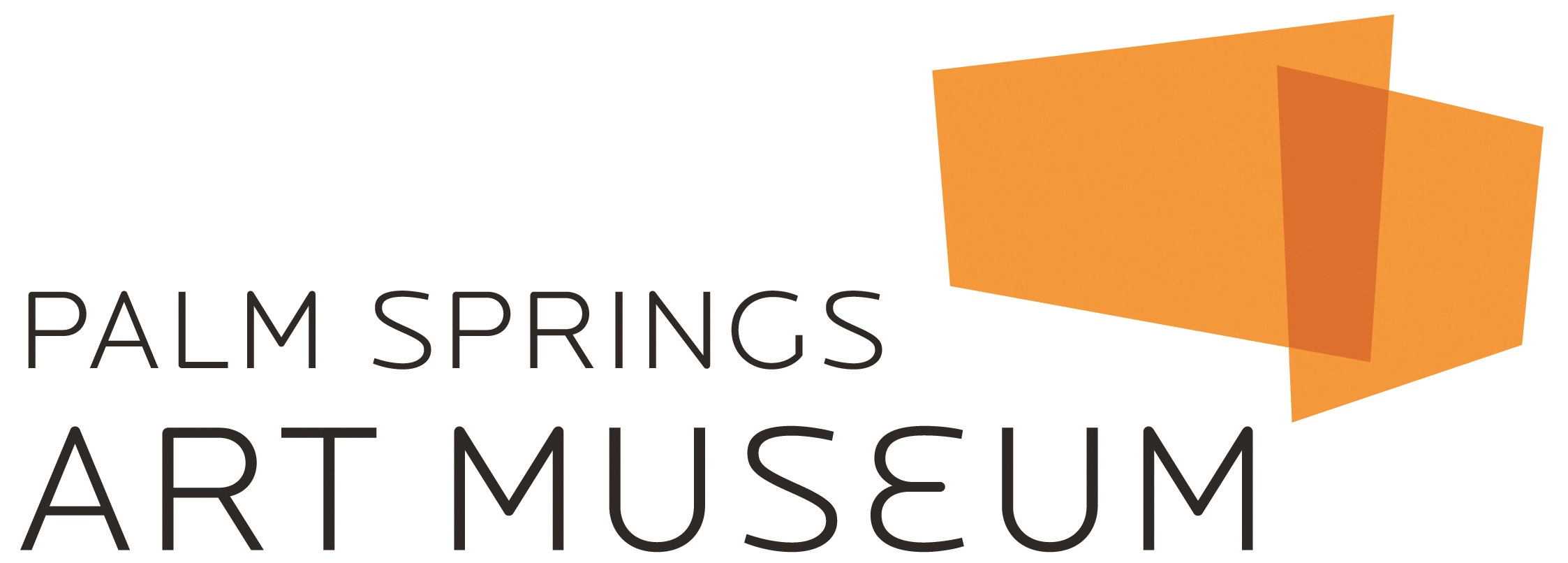 (Questions, information, activity, purpose of including this piece) 	Transition:  	#3 Gallery/Art work(s) 	(Questions, information, activity, purpose of including this piece) 	Transition:  	#4 Gallery/Art work(s)	(Questions, information, activity, purpose of including this piece) 	Transition:  	Conclusion:  	________________________________________________________________________________________________________________________________________________________________________________	